Администрация Черниговского районаПОСТАНОВЛЕНИЕ10.02.2023                                     с. Черниговка                                     № 67-па	В целях реализации Федерального закона от 24 июля 2007 года N 209-ФЗ "О развитии малого и среднего предпринимательства в Российской Федерации", Закона Приморского края от 1 июля 2008 года N 278-КЗ "О развитии малого и среднего предпринимательства в Приморском крае" администрация Черниговского районаПОСТАНОВЛЯЕТ1. Создать рабочую группу по вопросам оказания имущественной поддержки субъектам малого и среднего предпринимательства на территории Черниговского района.2. Утвердить прилагаемые:состав рабочей группы по вопросам оказания имущественной поддержки субъектам малого и среднего предпринимательства на территории Черниговского района;Положение о рабочей группе по вопросам оказания имущественной поддержки субъектам малого и среднего предпринимательства на территории Черниговского района.3. Настоящее постановление опубликовать на официальном сайте Российской Федерации для размещения информации о проведении торгов (http://torgi.gov.ru), а также на официальном сайте Администрации Черниговского района (http://www.chernigovka.org) в информационно-телекоммуникационной сети "Интернет".Глава Черниговского района                                                            К.В. Хижинский                                                                       УтвержденпостановлениемАдминистрацииЧерниговского районаот 10.02.2023 N 67-паСОСТАВРабочей группы по вопросам оказания имущественной поддержки субъектам малого и среднего предпринимательства на территорииЧерниговского районаПредседатель рабочей группы:Салюк                                                  Первый заместитель главы администрацииОльга Геннадьевна                             Черниговского районаЗаместитель председателя рабочей группы:Солоненко                                           Заместитель главы администрации,Наталья Николаевна                           руководитель аппарата администрации                                                              Черниговского районаСекретарь рабочей группы:                   Заика                                                     начальник отдела земельных иВалентина Николаевна                          имущественных отношений администрации                                                               Черниговского районаЧлены рабочей группы:Коровицкая                                            начальник отдела экономикиДарья Леонидовна                                 администрации Черниговского районаЗемлянская                                              ведущий специалист отдела земельных Ирина Юрьевна                                      и имущественных отношений                                                                  администрации Черниговского районаУтвержденопостановлениемАдминистрацииЧерниговского районаот 10.02.2023 N 67-паПОЛОЖЕНИЕО рабочей группе по вопросам оказанияимущественной поддержки субъектам малого и среднегопредпринимательства на территории Черниговского районаI. ОБЩИЕ ПОЛОЖЕНИЯ1.1. Настоящее Положение определяет порядок деятельности рабочей группы по вопросам оказания имущественной поддержки субъектам малого и среднего предпринимательства и организациям, образующим инфраструктуру поддержки субъектов малого и среднего предпринимательства, а также физическим лицам, применяющим специальный налоговый режим "Налог на профессиональный доход" на территории Черниговского района (далее соответственно - рабочая группа, субъекты МСП, физические лица, применяющие специальный налоговый режим).1.2. Рабочая группа является совещательным консультативным органом.1.3. Рабочая группа в своей деятельности руководствуется Конституцией Российской Федерации, Федеральным законом от 24 июля 2007 года N 209-ФЗ "О развитии малого и среднего предпринимательства в Российской Федерации" (далее - Федеральный закон N 209-ФЗ) и иными федеральными законами, указами и распоряжениями Президента Российской Федерации, постановлениями и распоряжениями Правительства Российской Федерации, законодательством Приморского края, а также настоящим Положением.1.3. Целью деятельности рабочей группы являются:обеспечение единого подхода к организации оказания имущественной поддержки субъектам МСП, физическим лицам, применяющим специальный налоговый режим, на территории Черниговского района в рамках реализации положений Федерального закона N 209-ФЗ, Закона Приморского края от 1 июля 2008 года N 278-КЗ "О развитии малого и среднего предпринимательства в Приморском крае" в целях обеспечения равного доступа субъектов МСП, физических лиц, применяющих специальный налоговый режим, к имущественной поддержке;выявление источников для пополнения перечня муниципального имущества, предусмотренных частью 4 статьи 18 Федерального закона N 209-ФЗ (далее - Перечни) на территории Черниговского района.II. ФУНКЦИИ РАБОЧЕЙ ГРУППЫ2.1. Функциями рабочей группы являются:2.1.1. Проведение анализа состава муниципального имущества в целях выявления источников пополнения Перечня;2.1.2. Рассмотрение предложений, поступивших от органов местного самоуправления муниципальных образований Черниговского района, организаций, субъектов МСП, физических лиц, применяющих специальный налоговый режим, о дополнении Перечня;2.1.3. Выработка рекомендаций и предложений органам местного самоуправления муниципальных образований Черниговского района по повышению эффективности оказания имущественной поддержки субъектам МСП, физическим лицам, применяющим специальный налоговый режим, на территории Черниговского района, в том числе по вопросам:формирования Перечня и расширения состава имущества, подлежащего включению в Перечень;совершенствования правового регулирования оказания имущественной поддержки субъектам МСП, физическим лицам, применяющим специальный налоговый режим, в том числе упрощения порядка получения такой поддержки;обеспечения информирования субъектов МСП, физических лиц, применяющих специальный налоговый режим, об имущественной поддержке.III. ПРАВА РАБОЧЕЙ ГРУППЫ3.1. В целях осуществления функций, указанных в пункте 2.1 настоящего Положения, рабочая группа имеет право:3.1.1. Запрашивать информацию и документы в органах местного самоуправления муниципальных образований Черниговского района, иных государственных органах и организациях по вопросам, отнесенным к компетенции рабочей группы;3.1.2. Приглашать на заседания рабочей группы представителей органов местного самоуправления муниципальных образований Черниговского района, в компетенцию которых входит организация имущественной поддержки субъектам МСП, физическим лицам, применяющим специальный налоговый режим, на территории соответствующих муниципальных образований Черниговского района. Также могут быть приглашены иные заинтересованные лица, в том числе субъекты МСП, физические лица, применяющие специальный налоговый режим, и представители общественных организаций;3.1.3. Рассматривать на своих заседаниях вопросы в соответствии с компетенцией рабочей группы и принимать соответствующие решения о даче рекомендаций и предложений органам местного самоуправления муниципальных образований Черниговского района.IV. ПОРЯДОК ДЕЯТЕЛЬНОСТИ РАБОЧЕЙ ГРУППЫ4.1. Рабочая группа состоит из председателя, заместителя председателя, секретаря и иных членов рабочей группы.4.2. Заседания рабочей группы проводятся в очной и (или) заочной форме по мере необходимости.Решение о форме проведения заседания принимает председатель рабочей группы.4.3. При проведении заседания рабочей группы в очной форме повестка дня заседания рабочей группы с указанием даты, времени, места проведения заседания рабочей группы и документы по вопросам повестки заседания рабочей группы направляются секретарем рабочей группы членам рабочей группы не позднее пяти рабочих дней до даты проведения заседания.При проведении заседания рабочей группы в заочной форме перечень вопросов заседания рабочей группы и опросный лист направляется секретарем рабочей группы членам рабочей группы не позднее десяти рабочих дней до даты проведения заседания.4.4. Заседания рабочей группы проводит председатель рабочей группы либо в его отсутствие заместитель председателя рабочей группы, являющийся председательствующим на заседании.4.5. Председатель рабочей группы:организует деятельность рабочей группы;принимает решение о времени, месте и форме проведения заседания рабочей группы;утверждает повестку дня заседания рабочей группы; ведет заседания рабочей группы;принимает решение по оперативным вопросам деятельности рабочей группы, которые возникают в ходе ее работы;подписывает протоколы заседаний рабочей группы, запросы, уведомления, обращения, предложения.4.6. Секретарь рабочей группы:осуществляет организационные мероприятия, связанные с подготовкой заседания рабочей группы;доводит до сведения членов рабочей группы повестку заседания рабочей группы;оформляет протоколы заседаний рабочей группы;ведет делопроизводство рабочей группы;организует подготовку документов к заседаниям рабочей группы, а также проектов ее решений;участвует в голосовании с правом голоса.В случае отсутствия секретаря рабочей группы его функции выполняет ведущий специалист отдела земельных и имущественных отношений администрации Черниговского района.4.7. Иные члены рабочей группы:вносят предложения по повестке заседания рабочей группы;участвуют в заседаниях рабочей группы и обсуждении рассматриваемых на них вопросов;участвуют в подготовке и принятии решений рабочей группы;представляют секретарю рабочей группы документы по вопросам, подлежащим рассмотрению на заседании рабочей группы.4.8. Члены рабочей группы обеспечивают взаимодействие с муниципальными образованиями Черниговского района;4.9. Заседание рабочей группы считается правомочным, если на нем присутствует не менее половины от общего числа членов рабочей группы.4.10. При отсутствии кворума рабочей группы созывается повторное заседание рабочей группы.4.11. В случае отсутствия члена рабочей группы на заседании он имеет право представлять свое мнение по рассматриваемым вопросам в письменной форме не ранее чем за один рабочий день до даты проведения заседания рабочей группы. Указанное мнение оглашается на заседании рабочей группы и прикладывается к протоколу.4.12. При голосовании каждый член рабочей группы имеет один голос. Решения рабочей группы принимаются большинством голосов присутствующих на заседании членов рабочей группы и оформляются протоколом заседания рабочей группы.При равном количестве голосов при голосовании решающим является голос председательствующего на заседании рабочей группы.4.13. Решения рабочей группы носят рекомендательный характер.4.14. В случае проведения заседания рабочей группы в очной форме протокол заседания рабочей группы оформляется секретарем рабочей группы в течение пяти рабочих дней со дня проведения заседания рабочей группы.В случае проведения заседания рабочей группы в заочной форме секретарь рабочей группы в течение трех рабочих дней со дня получения последнего опросного листа, направленного с соблюдением установленного председателем рабочей группы срока, подсчитывает число поданных голосов и оформляет протокол заседания рабочей группы.Протокол заседания рабочей группы подписывается председательствующим на заседании рабочей группы и секретарем.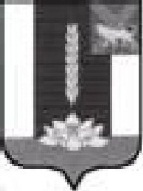 О рабочей группе по вопросам оказания имущественной поддержки субъектам малого и среднегопредпринимательства на территории Черниговского района